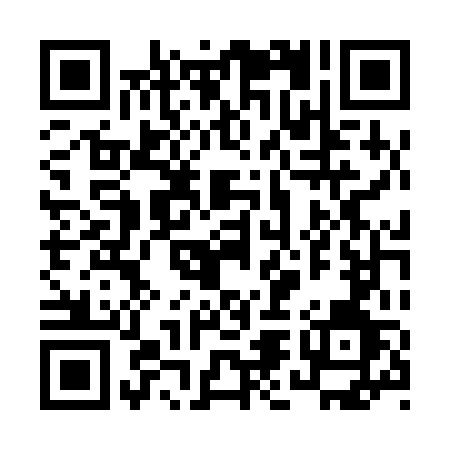 Prayer times for Xianghe County, ChinaWed 1 May 2024 - Fri 31 May 2024High Latitude Method: Angle Based RulePrayer Calculation Method: Muslim World LeagueAsar Calculation Method: ShafiPrayer times provided by https://www.salahtimes.comDateDayFajrSunriseDhuhrAsrMaghribIsha1Wed3:305:1212:093:597:068:432Thu3:285:1112:093:597:078:443Fri3:265:1012:094:007:088:464Sat3:255:0912:094:007:098:475Sun3:235:0812:094:007:108:486Mon3:215:0712:094:007:118:507Tue3:205:0512:094:017:128:518Wed3:185:0412:084:017:138:539Thu3:175:0312:084:017:148:5410Fri3:155:0212:084:017:158:5611Sat3:135:0112:084:027:168:5712Sun3:125:0012:084:027:178:5813Mon3:104:5912:084:027:189:0014Tue3:094:5812:084:027:199:0115Wed3:084:5712:084:037:209:0316Thu3:064:5612:084:037:219:0417Fri3:054:5612:084:037:229:0518Sat3:034:5512:084:037:239:0719Sun3:024:5412:094:047:249:0820Mon3:014:5312:094:047:249:0921Tue3:004:5212:094:047:259:1122Wed2:584:5212:094:047:269:1223Thu2:574:5112:094:057:279:1324Fri2:564:5012:094:057:289:1525Sat2:554:5012:094:057:299:1626Sun2:544:4912:094:057:309:1727Mon2:534:4812:094:067:309:1828Tue2:524:4812:094:067:319:2029Wed2:514:4712:094:067:329:2130Thu2:504:4712:104:077:339:2231Fri2:494:4612:104:077:339:23